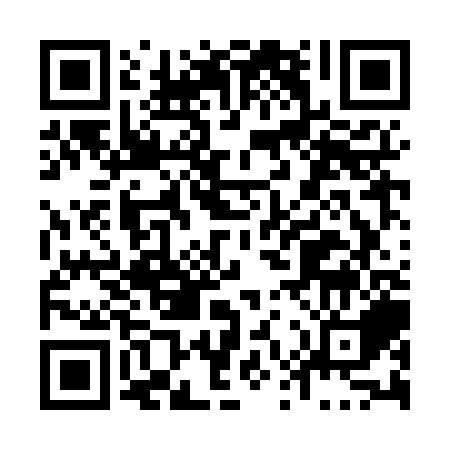 Prayer times for Domaine-Marchand, Quebec, CanadaWed 1 May 2024 - Fri 31 May 2024High Latitude Method: Angle Based RulePrayer Calculation Method: Islamic Society of North AmericaAsar Calculation Method: HanafiPrayer times provided by https://www.salahtimes.comDateDayFajrSunriseDhuhrAsrMaghribIsha1Wed3:585:3712:495:518:029:402Thu3:565:3512:495:528:039:423Fri3:545:3412:495:528:049:444Sat3:525:3212:485:538:069:465Sun3:505:3112:485:548:079:486Mon3:485:2912:485:558:089:507Tue3:465:2812:485:558:099:528Wed3:445:2612:485:568:119:549Thu3:425:2512:485:578:129:5610Fri3:405:2412:485:588:139:5811Sat3:385:2212:485:588:149:5912Sun3:365:2112:485:598:1610:0113Mon3:345:2012:486:008:1710:0314Tue3:325:1912:486:018:1810:0515Wed3:305:1712:486:018:1910:0716Thu3:285:1612:486:028:2110:0917Fri3:265:1512:486:038:2210:1118Sat3:255:1412:486:038:2310:1319Sun3:235:1312:486:048:2410:1520Mon3:215:1212:486:058:2510:1621Tue3:195:1112:486:058:2610:1822Wed3:185:1012:486:068:2710:2023Thu3:165:0912:496:078:2910:2224Fri3:155:0812:496:078:3010:2425Sat3:135:0712:496:088:3110:2526Sun3:125:0612:496:098:3210:2727Mon3:105:0612:496:098:3310:2928Tue3:095:0512:496:108:3410:3029Wed3:075:0412:496:108:3510:3230Thu3:065:0412:496:118:3610:3331Fri3:055:0312:506:128:3610:35